مدیر محترم گروه مکانیکاحتراماً بدینوسیله به استحضار میرساند پایان نامه دوره کارشناسی آقای/ خانم                               به شماره دانشجویی               تحت عنوان                                                                 ویرایش نهایی آن انجام شده است و مورد تایید می باشد و فایل نهایی آن به اینجانب تحویل شده است.نام استاد راهنمای پروژه:امضاء و تاریخ:بسمه تعالی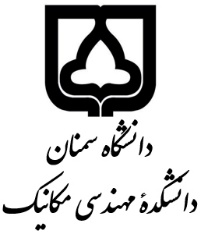 فرم تحویل پایان نامه کارشناسیفرم تحویل پایان نامه کارشناسیفرم تحویل پایان نامه کارشناسی